Bestelformulier Badabounce-kledingNaam: 		____________________________________________________________________

Dansgroep:	____________________________________________________________________Ik bestel het volgende en betaal bij aflevering:T-shirt met opdruk “I am Badabounce”
Gewenste kleur opdruk 	geel-oranje / licht-donker roze *
Kids € 19,95			Maat: 90-100 / 110-120 / 130-140 / 150-160 *
Volwassenen € 19,95		Maat: XS / S / M / L / XL / XXL / 3XL *
Sweater met opdruk “I am Badabounce”
Gewenste kleur opdruk 	geel-oranje / licht-donker roze *
Kids € 37,50			Maat: 90-100 / 110-120 / 130-140 / 150-160 *
Volwassenen € 42,50		Maat: XXS / XS / S / M / L / XL / XXL / 3XL / 4XL / 5XL *
Beanie met opdruk “Badabounce”
1 maat € 15,-	*Omcirkel  het juiste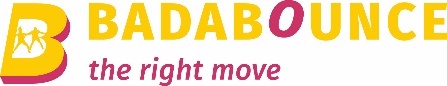 